Иммунохимический анализ кала на скрытую кровь, как правильно подготовиться к немуДиагностика кишечных и желудочных заболеваний является частой процедурой для многих пациентов, иммунохимический анализ кала на скрытую кровь — наиболее безболезненный вариант обследования органов желудочно-кишечного тракта.1. Что представляет собой иммунохимический анализ кала на скрытую кровьИммунохимический анализ кала на скрытую кровь — метод лабораторного исследования, с помощью которого определяется наличие кровяных выделений в испражнениях человека, свидетельствующих о внутренних кровотечениях органов пищеварения.Основная цель проведения анализа кала на скрытую кровь — выявление внутренних деформаций и изменений стенок желудка и кишечника. Исследование выполняют от трех до семи дней, в зависимости от возможности и загруженности конкретной медлаборатории.Нарушения, происходящие в желудочно-кишечном тракте, долгое время не имеют ярко выраженной симптоматики, а малые вкрапления крови в испражнениях трудно заметить невооруженным взглядом. Исследование кала на скрытую кровь позволяет вовремя диагностировать заболевание и начать соответствующее лечение.Процедура забора материала для анализа абсолютно безболезненна для пациента, в отличии от других методов диагностики желудочных недугов. Для того, чтобы анализ был максимально правдивым и информативным, требуется соблюдение определенного регламента предподготовки забора кала на скрытую кровь.2. Как правильно подготовиться к иммунохимическому анализу кала на скрытую кровьДабы исключить ложноположительные или ложноотрицательные результаты исследования, необходимо четко выполнять предписания по подготовке к анализу.Пациенту, за неделю перед забором материала, необходимо придерживаться строгой диеты. Исключить из рациона все гемоглобиносодержащие и красные продукты: мясо, рыбу, яблоки, свеклу, томаты, шпинат, паприку, субпродукты. Отказаться от употребления красящих напитков.Запрещен прием любых слабительных средств, в том числе народных методов, ректальных свечей. За неделю до сдачи анализа кала на скрытую кровь минимизировать возможность механического травмирования прямой кишки и кишечника, отказаться от любых медицинских манипуляций, в том числе клизм и колоноскопии. За день до забора материала прекратить чистку зубов при помощи зубной щетки, дабы исключить вероятность травмирования и возникновения кровотечения десен. Девушкам запрещено выполнять сбор кала в период менструации и три дня после нее.Помимо предварительной подготовки нужно ответственно подойти к процедуре забора образцов для исследования. Поэтому желательно приобрести  стерильную тару для кала в аптеке. Образцы для диагностики не должны включать инородных примесей таких как вода, моча, выделения из половых органов. Дабы исключить возможность попадания посторонних жидкостей желательно предварительно подстелить в унитаз клеенку либо выполнять процедуру опорожнения кишечника в тщательно продезинфицированный сосуд.Входящей в комплект для сбора кала ложкой взять три фрагмента материала из различных участков испражнения. Количество образцов для тестирования на наличие скрытой крови не может быть меньше чайной ложки. Забор анализа необходимо доставить в медлабораторию на протяжении трех часов, нельзя предварительно замораживать и размораживать образцы.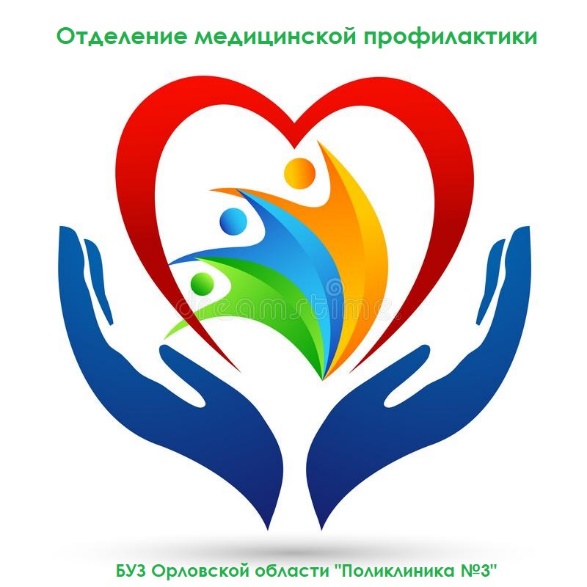 